المملكة العربية السعودية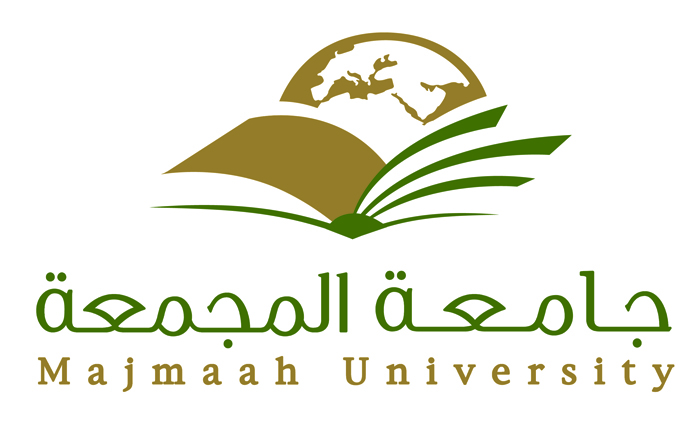       وزارة التعليم العالي                 جامعة المجمعة عمادة الجودة وتطوير المهارات 	توصيف مقـــــــــــــــــــرر(143 ريض )1433 / 1434 هــنموذج توصيف مقرر دراسيا- التعريف بالمقرر الدراسي ومعلومات عامة عنه :ب- الأهداف: ج- توصيف المقرر الدراسي 1- قائمة الموضوعات التي يجب تدريسهاد . مصادر التعلم:هـ - التقويمقوائم الطالباتجامعة :		المجمعةالكلية/القسم  : كلية العلوم والدراسات الانسانيه بالغاط     /  قسم نظم المعلومات الاداريهاسم ورمز المقرر الدراسي:   143 ريض (الرياضيات (2) )عدد الساعات المعتمدة: 3البرنامج أو البرامج الذي يقدم ضمنه المقرر الدراسي. (في حال وجود مقرر اختياري عام في عدة برامج, بيّن هذا بدلاً من إعداد قائمة بهذه البرامج)بكالوريوس ------------------------- اسم عضو هيئة التدريس المسؤول عن المقرر الدراسي: محاضر / بشرى عبدالله السليمانالسنة أو المستوى الأكاديمي الذي يعطى فيه المقرر الدراسي: المستوى الثانيالمتطلبات السابقة لهذا المقرر(إن وجدت): لايوجد  طرق التدريس :  القاء محاضرة + حل التمارين والمناقشة فيها1/  تعرف على بعض الدوال وبيانتها  2/التعرف على مفهوم النهاية والاتصال    3/تعريف المشتقة والتعرف على قواعد الاشتقاق وقاعدة السلسلة                 4/ التعرف على الاشتقاق الضمني ومشتقات الدوال العكسية والمشتقات العليا   5/المعرفة العامة بتطبيقات الاشتقاق(  القيم القصوى , التزايد والتناقص , التقعر , رسم المنحنيات  مسائل على القيم القصوى )قائمة الموضوعاتقائمة الموضوعاتقائمة الموضوعاتقائمة الموضوعاتعدد الأسابيععدد الأسابيعساعات التدريس ساعات التدريس الدوالالدوالالدوالالدوال3399النهايات والاتصالالنهايات والاتصالالنهايات والاتصالالنهايات والاتصال3399المشتقاتالمشتقاتالمشتقاتالمشتقات441212تطبيقات الاشتقاقتطبيقات الاشتقاقتطبيقات الاشتقاقتطبيقات الاشتقاق4412122- مكونات المقرر الدراسي (إجمالي عدد ساعات التدريس لكل فصل دراسي): 	42	2- مكونات المقرر الدراسي (إجمالي عدد ساعات التدريس لكل فصل دراسي): 	42	2- مكونات المقرر الدراسي (إجمالي عدد ساعات التدريس لكل فصل دراسي): 	42	2- مكونات المقرر الدراسي (إجمالي عدد ساعات التدريس لكل فصل دراسي): 	42	2- مكونات المقرر الدراسي (إجمالي عدد ساعات التدريس لكل فصل دراسي): 	42	2- مكونات المقرر الدراسي (إجمالي عدد ساعات التدريس لكل فصل دراسي): 	42	2- مكونات المقرر الدراسي (إجمالي عدد ساعات التدريس لكل فصل دراسي): 	42	2- مكونات المقرر الدراسي (إجمالي عدد ساعات التدريس لكل فصل دراسي): 	42	2- مكونات المقرر الدراسي (إجمالي عدد ساعات التدريس لكل فصل دراسي): 	42	المحاضرة:مادة  الدرس:المختبرعملي/ميداني/      تدريبيعملي/ميداني/      تدريبيأخرى:أخرى:أخرى:أخرى:---نظرينظرينظرينظري3-ساعات دراسة خاصة إضافية/ساعات التعلم المتوقع أن يستوفيها الطالب أسبوعياً. (ينبغي أن يمثل هذا المتوسط لكل فصل دراسي وليس المطلوب لكل أسبوع): لايوجد3-ساعات دراسة خاصة إضافية/ساعات التعلم المتوقع أن يستوفيها الطالب أسبوعياً. (ينبغي أن يمثل هذا المتوسط لكل فصل دراسي وليس المطلوب لكل أسبوع): لايوجد3-ساعات دراسة خاصة إضافية/ساعات التعلم المتوقع أن يستوفيها الطالب أسبوعياً. (ينبغي أن يمثل هذا المتوسط لكل فصل دراسي وليس المطلوب لكل أسبوع): لايوجد3-ساعات دراسة خاصة إضافية/ساعات التعلم المتوقع أن يستوفيها الطالب أسبوعياً. (ينبغي أن يمثل هذا المتوسط لكل فصل دراسي وليس المطلوب لكل أسبوع): لايوجد3-ساعات دراسة خاصة إضافية/ساعات التعلم المتوقع أن يستوفيها الطالب أسبوعياً. (ينبغي أن يمثل هذا المتوسط لكل فصل دراسي وليس المطلوب لكل أسبوع): لايوجد3-ساعات دراسة خاصة إضافية/ساعات التعلم المتوقع أن يستوفيها الطالب أسبوعياً. (ينبغي أن يمثل هذا المتوسط لكل فصل دراسي وليس المطلوب لكل أسبوع): لايوجد3-ساعات دراسة خاصة إضافية/ساعات التعلم المتوقع أن يستوفيها الطالب أسبوعياً. (ينبغي أن يمثل هذا المتوسط لكل فصل دراسي وليس المطلوب لكل أسبوع): لايوجد1-الكتب المقررة المطلوبة:مبادئ التفاضل والتكامل ( الجزء الاول )2-المراجع الرئيسة :مبادئ التفاضل والتكامل ( الجزء الاول )3-الكتب و المراجع التي يوصى بها (المجلات العلمية، التقارير،...الخ) (أرفق قائمة بها)  4-المراجع الإلكترونية، مواقع الإنترنت...الخ:5-مواد تعليمية أخرى مثل البرامج المعتمدة على الحاسب الآلي/الأسطوانات المدمجة، والمعايير طرق التقويم المستخدمةدرجة الأعمال الفصليةدرجة التقويم النهائيالاختبار الاول 20الاختبار الثاني 10بحث 10مشاركه وواجبات 1050الاسمبشرى عبدالله ابراهيم السليمانرقم السجل المدرني1068964509الجنسأنثىالتخصصرياضياتالنسبة62.88 %التقديرجيد جداالجنسيةسعوديةالحالة الاجتماعيةعزباءالجوال0507070770البريد الالكترونيDala2004_4@hotmail.comالمهارات الخاصة والدوراتالمهارات الخاصة والدوراتدوره حاسب آلي لمده 6 شهور ( ادخال بيانات ومعالجه نصوص )                                    دوره انجليزي لمدة شهر ( المركز السعودي البريطاني SBC )                    اتقان استعمال الحاسب الالي ، اداره الوقت وكذلك القدره على تحمل الاعباء الاضافيه .دوره حاسب آلي لمده 6 شهور ( ادخال بيانات ومعالجه نصوص )                                    دوره انجليزي لمدة شهر ( المركز السعودي البريطاني SBC )                    اتقان استعمال الحاسب الالي ، اداره الوقت وكذلك القدره على تحمل الاعباء الاضافيه .
جدول المحاضر  - الحالهالاســـــــــمرقم الطالب التسلسلمنتظم مشاعل بنت عبدالرحمن بن عثمان المطيري3212052311منتظم نوره بنت ناصر بن سعد الربيع3212053262منتظمنوره بنت منصور بن صنهات المطيري3212055353منتظممنال بنت سليمان بن عمران العمران3212150174منتظمشروق بنت عبدالله بن بطيان العازمي3212150275منتظم افراح بنت ناصر بن داود الداود3212150516منتظمحصه بنت منيف بن سافر المطيري3212150707منتظموعد بنت خالد بن محمود ابو رياله3222150908منتظممنى بنت محمد بن طلق العنزي3222150939منتظمامينه بنت راكان بن عبدالله المطيري32221509410منتظممرام بنت شريد بن مبرك المطيري          32221509511منتظمفاطمه بنت عبدالله بن ذياب العتيبي          32221509812منتظم غدير بنت صحن بن نازل العنزي32221509913منتظم اللولو بنت سعد بن حمد الحيدان32221510414منتظمافنان بنت سعد بن محمد االمليفي32221510815منتظممنتظم اسماء بنت عايض بن عوض المطيرينوره بنت عميش بن شنيبير العتيبي3222151093222151101617منتظماسرار بنت سعد بن محمد العتيبي32221511118منتظم ملاك بنت مزيد بن احمد العصيمي 32221511419منتظمبشرى بنت صالح بن عبدالمحسن العصيمي 32221511520منتظماريج بنت علي بن عبدالرزاق العبدالكريم32221511621منتظماوسام بنت سالم بن صلاح المطيري32221511822منتظممنيره بنت ماطر بن بطي المطيري43062010723منتظممهره بنت بنيدير بن بدر المطيري43162009224منتظمنهى بنت مساعد بن عبدالرحمن الجبير43162009425منتظمالجوهره بنت عبدالله بن صالح العامر 43162011626منتظمنوره بنت طلق بن جزاء الممطيري43162014527